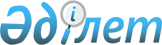 О внесении дополнений в постановления Правительства Республики Казахстан от 5 января 2004 года N 1 и N 2
					
			Утративший силу
			
			
		
					Постановление Правительства Республики Казахстан от 13 ноября 2004 года N 1191. Утратило силу постановлением Правительства Республики Казахстан от 14 ноября 2008 года N 1056.       Сноска. Утратило силу постановлением Правительства РК от 14.11.2008 N 1056 .       Правительство Республики Казахстан ПОСТАНОВЛЯЕТ: 

      1.  Внести в  некоторые решения Правительства Республики Казахстан следующие дополнения: 

      1) в постановление Правительства Республики Казахстан от 5 января 2004 года N 1 "Об утверждении Плана статистических работ на 2004 год": 

      в Плане статистических работ на 2004 год, утвержденном указанным постановлением: 

      подраздел 3.1 раздела 3 "Статистика сельского, лесного и рыбного хозяйства" дополнить строкой, порядковый номер 24, следующего содержания: 

  

"24   Отчет о сборе урожая     1 раз в   Ф.30-   2 ноября 

      зерновых культур со      год       сх 

      всех земель                        (год) 

      Акмолинской, 

      Костанайской, 

      Северо-Казахстанской 

      областей 

        предварительные                                 16      22 декабря 

        данные                                          декабря 

        окончательные                                   2       23 февраля 

        данные                                          февраля 2005 года 

                                                        2005 

                                                        года             "; 

      2) в постановление Правительства Республики Казахстан от 5 января 2004 года N 2 "Об утверждении перечней форм общегосударственной и ведомственной статистической отчетности Республики Казахстан": 

      перечень форм общегосударственной статистической отчетности Республики Казахстан, утвержденный указанным постановлением, дополнить строкой, порядковый номер 34-1, следующего содержания: "34-1 0604086   Отчет о сборе    30-   Годо-  Все крестьянские   Не 

                урожая           сх    вая    (фермерские)       позднее 

                зерновых                      хозяйства,         2 ноя- 

                культур со всех               имевшие            бря 

                земель                        посевные           после 

                (15.09.2004 г.                площади            отчет- 

                N 31-г)                       зерновых           ного 

                                              культур            года " 

      2. Настоящее постановление вступает в силу со дня подписания. 

        Премьер-Министр 

     Республики Казахстан 
					© 2012. РГП на ПХВ «Институт законодательства и правовой информации Республики Казахстан» Министерства юстиции Республики Казахстан
				